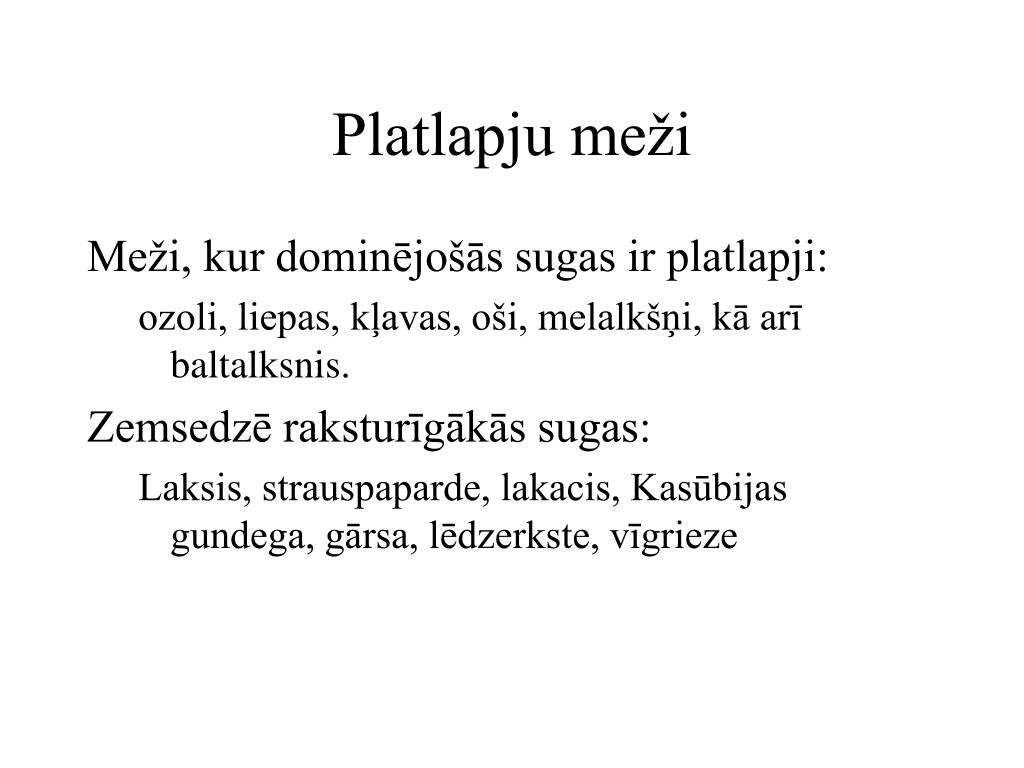 PLATLAPJIvīriešu dzimte-pja, platlapisLakstaugi ar stipri attīstītām, platām lapām (piem., ceļtekas); lapkoki ar platām lapām (piem., liepas, kļavas).